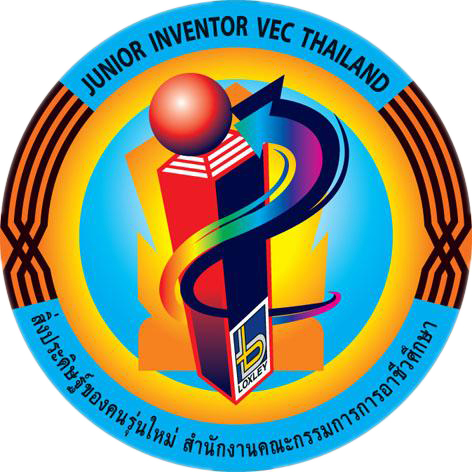 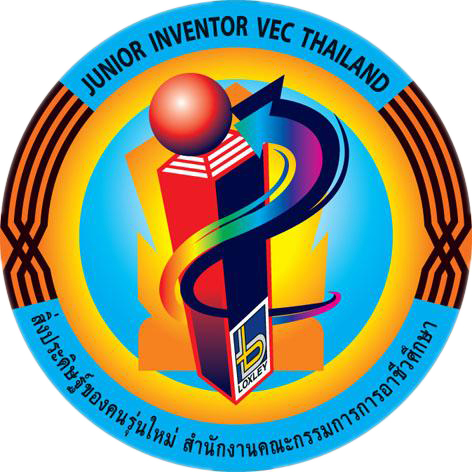 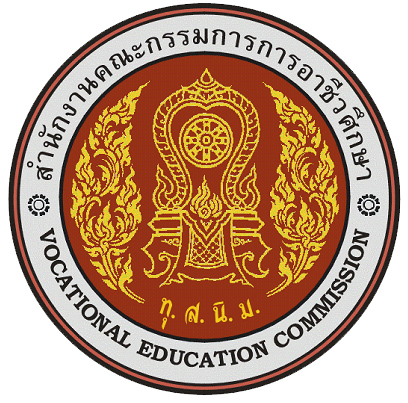 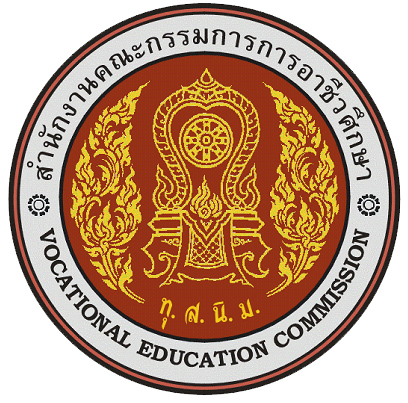 แบบรับรองการนำผลงานสิ่งประดิษฐ์ของคนรุ่นใหม่ไปใช้งานจริง ประจำปีการศึกษา 2563วิทยาลัย...............................................................ชื่อผลงาน.............................................................................................คุณลักษณะ/ประโยชน์..........................................................................................ข้อมูลหน่วยงาน/ชุมชน/บุคคลที่นำผลงานไปทดสอบหรือใช้ประโยชน์3.1 ชื่อหน่วยงาน/บุคคล......................................................................................................................3.2 สถานที่ตั้ง/ที่อยู่ผู้ทดลองใช้ประโยชน์..........................................................................................      หมายเลขโทรศัพท์................................................โทรสาร.............................................................ลักษณะของกิจการ/หน่วยงาน/อาชีพ..........................................................................................ผู้รับผิดชอบหน่วยงาน.......................................................ตำแหน่ง............................................ลักษณะการนำไปใช้ประโยชน์/ทดสอบ (กรุณาทำเครื่องหมาย √ ในหัวข้อที่เกี่ยวข้อง)     4.1 การใช้ประโยชน์สาธารณะของชุมชน     4.2 การใช้ประโยชน์เชิงพาณิชย์     4.3 การใช้ประโยชน์ในการประกอบอาชีพ     4.1 การใช้ประโยชน์เชิงวิชาการ (เป็นต้นแบบเทคโนโลยี)     5. ช่วงเวลาการสิ่งประดิษฐ์ฯนำไปใช้ประโยชน์/ทดสอบ                   ระหว่างวันที่ ......................................ถึง.........................................     6. สรุปผลการนำสิ่งประดิษฐ์ฯไปใช้ประโยชน์/ทดสอบ.............................................................................         ...............................................................................................................................................................         ...............................................................................................................................................................         ...............................................................................................................................................................		ขอรับรองว่า จากการนำผลงาน...............................................................................................         ไปทดสอบ/ทดลองนำไปใช้จริง ผลงานดังกล่าวมีคุณภาพ/ประสิทธิภาพและมีความปลอดภัยมีศักยภาพในการนำไปพัฒนาต่อยอดเชิงพาณิชย์/อุตสาหกรรมสามารถนำไปประยุกต์เป็นต้นแบบทางวิชาการและเป็นต้นแบบทางเทคโนโลยี                                                                                ลงชื่อ................................................    ผู้ใช้ประโยชน์/ทดสอบผลงานสิ่งประดิษฐ์     ประทับตราหน่วยงาน(ถ้ามี)ขอรับรองว่าได้นำผลงานสิ่งประดิษฐ์ไปทำการทดลองใช้/ทดสอบในสถานที่/หน่วยงานดังกล่าวจริง ลงชื่อ...........................................ครูที่ปรึกษาเจ้าของผลงาน       (...........................................)  ตำแหน่ง...................................................หมายเหตุ. แนบรูปถ่าย จากสถานที่จริงที่แสดงให้เห็นถึงการนำผลงานไปทดลองใช้/ทดสอบไม่น้อยกว่า 4 ภาพ               พร้อมเอกสารที่เกี่ยวข้อง (ถ้ามี)